MASSACHUSETTS DEPARTMENT OF PUBLIC HEALTHOffice Of Emergency Medical Services 67 Forest Street, Marlborough, MA 01752Statewide Trauma Field Triage Criteria and Point of Entry Plan for Adult andPediatric Patients** MDPH designated, or ACS verified if out of state.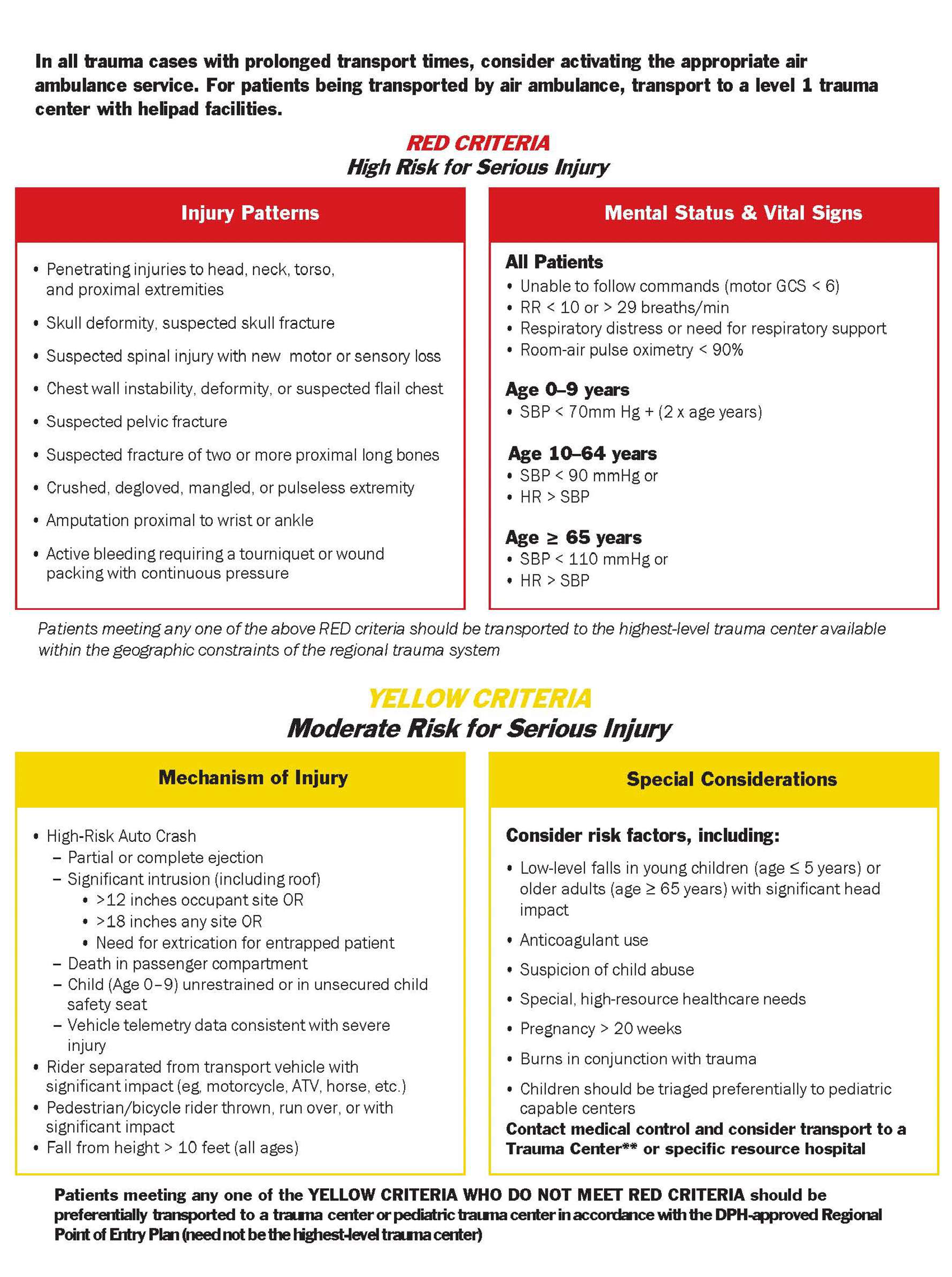 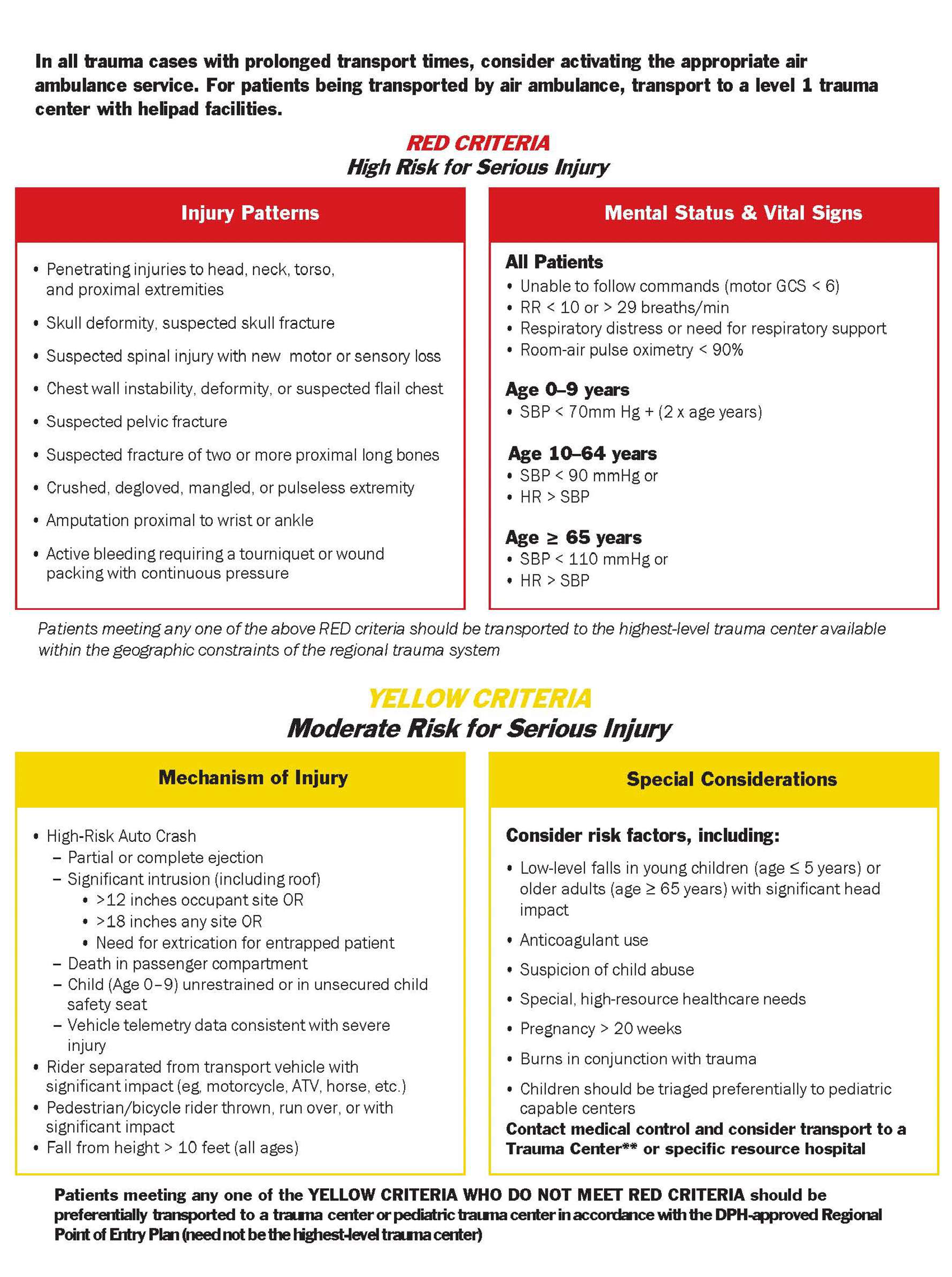 Date updated: 1/16/2024